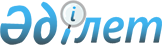 О реализации Указа Президента Республики Казахстан от 27 марта 2003 года N 1047 "Об увольнении в запас военнослужащих срочной военной службы, выслуживших установленный срок военной службы, и об очередном призыве
граждан Республики Казахстан на срочную военную службу в апреле-июне и октябре-декабре 2003 года"Постановление Правительства Республики Казахстан от 4 апреля 2003 года N 320      В целях реализации Указа  Президента Республики Казахстан от 27 марта 2003 года N 1047 "Об увольнении в запас военнослужащих срочной военной службы, выслуживших установленный срок военной службы, и об очередном призыве граждан Республики Казахстан на срочную военную службу в апреле-июне и октябре-декабре 2003 года" и в соответствии со статьей 13  Закона Республики Казахстан от 19 января 1993 года "О всеобщей воинской обязанности и военной службе" Правительство Республики Казахстан постановляет: 

      1. Акимам областей, городов Астаны и Алматы организовать работу призывных комиссий и обеспечить проведение призыва граждан Республики Казахстан на срочную военную службу в апреле-июне и октябре-декабре 2003 года. 

      2. Министерству внутренних дел Республики Казахстан организовать усиленное дежурство сотрудников органов внутренних дел в местах сбора и отправки в войска призывников. 

      3. Министерству здравоохранения Республики Казахстан в установленном порядке организовать медицинское обеспечение призывных пунктов. 

      4. Министерству транспорта и коммуникаций Республики Казахстан обеспечить перевозку уволенных в запас военнослужащих срочной военной службы и граждан, призванных на военную службу в Вооруженные Силы, другие войска и воинские формирования по заявкам Министерства обороны Республики Казахстан. 

      5. Министерству обороны Республики Казахстан, Министерству внутренних дел Республики Казахстан, Агентству Республики Казахстан по чрезвычайным ситуациям возмещение расходов на перевозку граждан, призванных на срочную военную службу, а также уволенных в запас военнослужащих срочной военной службы производить непосредственно организациям, осуществляющим перевозку, по предъявленным ими счетам в пределах ассигнований, предусмотренных на эти цели в республиканском бюджете. 

      6. Настоящее постановление вступает в силу со дня подписания.       Премьер-Министр 

      Республики Казахстан 
					© 2012. РГП на ПХВ «Институт законодательства и правовой информации Республики Казахстан» Министерства юстиции Республики Казахстан
				